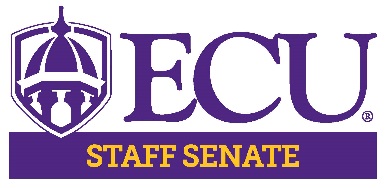 ECU Staff Senate MinutesDate: October 10, 2019Time: 3:00pm to 5:00pmLocation: Mendenhall Student CenterCall to Order:  Senator Michelle BoneRoll Call:  Senator Karen EastwoodMinutes: Approval of August Minutes – Tiffany Moore 1st, Gaelle Deshayes 2nd Minutes ApprovedApproval of September Minutes – Richard Taylor 1st  Bailey Steckbauer 2nd Minutes Approved.Executive Committee CommentsChair – Senator Michelle Bone commented on the following:No comments – asked Todd to speak on behalf of Debbie concerning the School Supply Drive.Chair Elect – Senator Todd Inman commented on the following: - School Supply DriveAppreciate all those that help and volunteers that worked with the School SupplyThank you to ECU Transit for help carrying the supplies to schoolCollege of Education -Sponsor a Child (117 students) for the holidays.  Staff Senate participation.  Information will be sent out on how you can participate.Vice Chair - Senator Debbie Pettaway - AbsentTreasurer – Senator Robin Mayo commented on the following:Treasurer’s report was sent out by email, no changes. – no questions.Polos and Name Tags are here and at the end of the meeting you can pick upSecretary – Senator Karen Eastwood - share Microsoft Teams  for the ECU Men’s Basketball           schedule and how to sign up.  Explain procedures of basketball with new item -Docusign that is being used by Aramark.Baseball options – discuss options – just keep in mind and do a quick survey if wish to participate at later date.Committee Reports By Laws – Lisa OrmondWorking on resolutions.  Looking for notebook from the past possibly in Staff Senate office.Communications & Marketing - Scott NicholsNo meeting last month – mention that the staff senate meeting are being recorded and link will be available on the minutes.If any committee has any marketing needs to contact them.Diversity – Lajuana CarterDecided on officers at last meeting.Photo database – continue to work on this project to spotlight staff around campusGreen Dot – working on this projectChelsie Hargrove –welcome to - new memberWellness Walk – the committee will be participating Diversity Day – working on date set – April 2020Maurice Jordan Attended the University Diversity Committee meeting on Monday, September 30th. Received an ECU Diversity by the Numbers flyer at the meeting. Toya will email the flyer to the group. Copies of the flyer will be available at Wellness Walk table. Human Resources – Tameka Cogdell Discuss emergency system program approved last year but pending due to the budget hiring freezeStaff Emeritus is update – nominations due by Nov. 30Pirate Perks –the committee is looking at what ECU can offer to staff in discounts around campusJanuary 16 date for Hope Lodge dinner – waiting to hear back from them on what type of donations are needed. Example – paper towels, Kleenex, etc. 11 – 12 Volunteers to help prepare breakfast.Membership –No reportLeadership & Professional Development –Hector MolinaOctober 2 – speaker lined up Justin Jones for BALL and venue has been secured – Main Student Center Feb. 12 – 4 to 6   Marketing the event – speaker has promotional video to offerRec and Reward    - Gaelle DeshayesWellness Walk – volunteers needed – 40 vendors – October 17 – Recreation and Wellness 8 dimension if complete you can get item.Scholarship – Amy EasonThe committee is working with Creative Services to promote the 2 Scholarships that Staff Senate offers to be posted across the campuses.Speaker - Garrett Killam  Staff Assembly – Fundraiser Golf Tournament for the Janet B Royster Scholarship. Application is open for the scholarship October 1 – October 31.  scholarship is open to permanent staff across the UNC System.  Todd can share the link for the scholarship and the details of what is needed to apply.Speakers - Allen Dennis and Kristy CarrawayHector Molina introduces the guest speakers.  Cornerstone New layout is presented. Go lives tomorrow.  LinkedIn Learning has been placed in Cornerstone and it has professional online training at any time to the employees.  Transcript of training done in LinkedIn Learning a record in Cornerstone.  Professional Development is a popular topic since the state budget does not include this now. LinkedIn Learning – options were given on how to sign on with ECU and reviewed the catalog of all the options that are available.Roundtable Discussion – Paternity Leave – does it go toward adopting a child – shorter term.State Health Plan Dates – announcing a later date and shorter turn aroundWebpage corrections - send to Communication or Karen to let them know.Laupus Library – Trunk -Treat – October 27th – family event.        October 25 – Celebrating 50th Anniversary 2:00 – 5:00 All are welcome.Early Voting – Willis Building - October 28 – November 1Due to not being able to hear the recording some discussion are not listed. We will address this issue before the next meeting.Michelle strongly encourage to make committee meetings.  Group photos will be in December meeting – wear shirts.Committees are giving the option to meet if they wish for the remainder of the meeting.Motion to adjourn – Teresa Davis 1st   Joshua Rossnagel  2nd Meeting adjourned.  Link to recording of Meeting.https://mediasite.ecu.edu/MS/Play/8454297a7eb94c768ec4242730beee5f1d